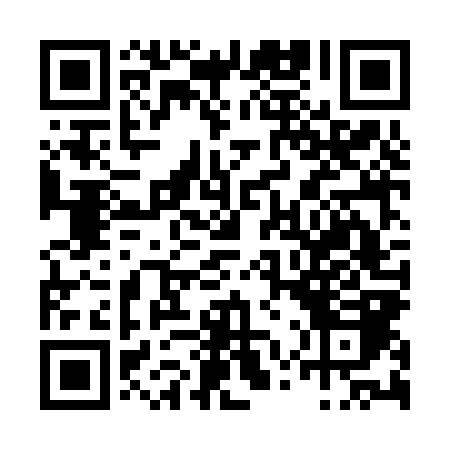 Prayer times for Alturas do Barroso, PortugalSat 1 Jun 2024 - Sun 30 Jun 2024High Latitude Method: Angle Based RulePrayer Calculation Method: Muslim World LeagueAsar Calculation Method: HanafiPrayer times provided by https://www.salahtimes.comDateDayFajrSunriseDhuhrAsrMaghribIsha1Sat3:535:591:296:439:0010:572Sun3:525:591:296:439:0010:583Mon3:515:581:306:439:0110:594Tue3:515:581:306:449:0211:005Wed3:505:581:306:449:0311:016Thu3:495:571:306:459:0311:027Fri3:485:571:306:459:0411:038Sat3:485:571:306:469:0411:049Sun3:475:571:316:469:0511:0510Mon3:475:561:316:469:0511:0611Tue3:465:561:316:479:0611:0612Wed3:465:561:316:479:0611:0713Thu3:465:561:316:479:0711:0814Fri3:465:561:326:489:0711:0815Sat3:455:561:326:489:0811:0916Sun3:455:561:326:489:0811:0917Mon3:455:561:326:499:0811:1018Tue3:455:561:336:499:0911:1019Wed3:455:571:336:499:0911:1020Thu3:455:571:336:499:0911:1121Fri3:465:571:336:509:0911:1122Sat3:465:571:336:509:1011:1123Sun3:465:571:346:509:1011:1124Mon3:475:581:346:509:1011:1125Tue3:475:581:346:509:1011:1126Wed3:485:591:346:509:1011:1127Thu3:485:591:346:509:1011:1128Fri3:495:591:356:519:1011:1129Sat3:506:001:356:519:1011:1030Sun3:506:001:356:519:1011:10